Meeting record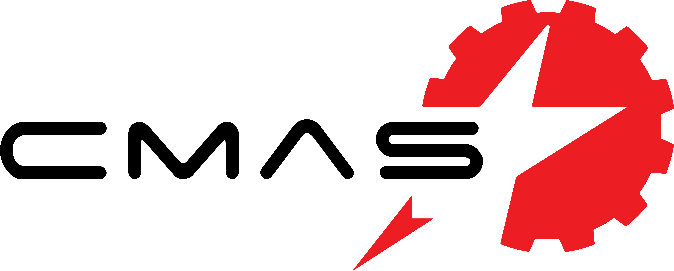 10/05/2021Google Meet Attendees (Mark 'Y' for present on app):Executive Updates: 	TransitionShould be getting our CMAS gmail accounts sometime this weekOnce you get your account, make sure to read your transition report & get comfortable with your roleIf you need to get started on your role, feel free to do so (mostly events at this point)If you have any question about your position, feel free to reach out to the VPs or the Pres but it’d be probably best if you reach out to last year’s exec Next meeting(s)Last week of May (week of the 24th) – will send a poll out We’ll mostly be brainstorming ideas for next year at this meetingLast week of June & July Biweekly in AugustExecutiveMembersJaeho Jang, PresidentyParker Stewart, VP InternalyJules Breau, VP ExternalyAndres Manrique, Finance DirectoryJake Birkness, Events DirectoryDeclan McMloskey, Events Director,yNadiya Scratchley, Publications DirectoryKassidy Hammond, Services DirectoryShaun Seneviratne, Technical DirectoryAaron VandenEnden, 4th Year RepyJack Dubeau, 3rd Year RepXavier Haziza, 2nd Year Repy, 1st Year Rep, 1st Year Rep, 1st Year RepPresidentExternalInternalFinanceEngFrosh Donation- $500 or $1000$500: 7$1000: 1Abstain: 3- Include any CMAS merch? 	Lanyards	     Expensive 	Postcard 	Stickers (about $178 USD)	     Cheap	     Can put it on different things	Patches (about $263 USD)	     Relatively cheapDeadline for logos & tier May 17th EventsPublicationsServicesTechnicalSlack createdCreate an account using you cmail address and join Slack will be our main source of communication4th  Year Rep3rd  Year Rep2nd Year Rep1st Year Reps1st Year RepsCSES Reps